Данный урок рассчитан на 40 минут.Раздел 2 А Декоративно прикладное творчествоРаздел 2 А Декоративно прикладное творчествоРаздел 2 А Декоративно прикладное творчествоШкола: КГУ ОШ №117Школа: КГУ ОШ №117Школа: КГУ ОШ №117Дата: __________Дата: __________Дата: __________ФИО учителя: Ильина И.В.ФИО учителя: Ильина И.В.ФИО учителя: Ильина И.В.Класс: 6 (мальчики)Класс: 6 (мальчики)Класс: 6 (мальчики)Количество Присутствующих:               отсутствующих:Количество Присутствующих:               отсутствующих:Количество Присутствующих:               отсутствующих:Тема урока№24Тема урока№24Разработка эскиза изделия из природных материалов.Разработка эскиза изделия из природных материалов.Разработка эскиза изделия из природных материалов.Разработка эскиза изделия из природных материалов.Цели обученияЦели обучения Выполнять эскизы, технические рисунки и чертежи для реализации творческих идей Выполнять эскизы, технические рисунки и чертежи для реализации творческих идей Выполнять эскизы, технические рисунки и чертежи для реализации творческих идей Выполнять эскизы, технические рисунки и чертежи для реализации творческих идейЦели урокаЦели урокаПланировать творческую работу по созданию изделия из природного материала;Выполнять эскиз творческой работы из природного материала.Планировать творческую работу по созданию изделия из природного материала;Выполнять эскиз творческой работы из природного материала.Планировать творческую работу по созданию изделия из природного материала;Выполнять эскиз творческой работы из природного материала.Планировать творческую работу по созданию изделия из природного материала;Выполнять эскиз творческой работы из природного материала.Критерии оцениванияКритерии оцениваниядемонстрируют знания и понимание о природном материале;разрабатывают поэтапный план работы по созданию эскиза из природного материала;планируют материалы и инструменты для создания изделия;выполняют эскиз изделия.презентуют свою творческую работу одноклассникам.демонстрируют знания и понимание о природном материале;разрабатывают поэтапный план работы по созданию эскиза из природного материала;планируют материалы и инструменты для создания изделия;выполняют эскиз изделия.презентуют свою творческую работу одноклассникам.демонстрируют знания и понимание о природном материале;разрабатывают поэтапный план работы по созданию эскиза из природного материала;планируют материалы и инструменты для создания изделия;выполняют эскиз изделия.презентуют свою творческую работу одноклассникам.демонстрируют знания и понимание о природном материале;разрабатывают поэтапный план работы по созданию эскиза из природного материала;планируют материалы и инструменты для создания изделия;выполняют эскиз изделия.презентуют свою творческую работу одноклассникам.Языковые целиЯзыковые целиУчащиеся могут:Рассказывать о свойствах и видах природных материалов;Предметная лексика и терминология:Природные материалы, шерсть, хлопок, ракушки, камешки бумага и т.д.Полезные фразы и выражения:Я знаю…применяли материалы для изготовления.Я…знаю о полезных свойствах…Изделие состоит из….Для декорирования изделия я использую …Учащиеся могут:Рассказывать о свойствах и видах природных материалов;Предметная лексика и терминология:Природные материалы, шерсть, хлопок, ракушки, камешки бумага и т.д.Полезные фразы и выражения:Я знаю…применяли материалы для изготовления.Я…знаю о полезных свойствах…Изделие состоит из….Для декорирования изделия я использую …Учащиеся могут:Рассказывать о свойствах и видах природных материалов;Предметная лексика и терминология:Природные материалы, шерсть, хлопок, ракушки, камешки бумага и т.д.Полезные фразы и выражения:Я знаю…применяли материалы для изготовления.Я…знаю о полезных свойствах…Изделие состоит из….Для декорирования изделия я использую …Учащиеся могут:Рассказывать о свойствах и видах природных материалов;Предметная лексика и терминология:Природные материалы, шерсть, хлопок, ракушки, камешки бумага и т.д.Полезные фразы и выражения:Я знаю…применяли материалы для изготовления.Я…знаю о полезных свойствах…Изделие состоит из….Для декорирования изделия я использую …Привитие ценностей Привитие ценностей Данный урок направлен на развитие академической честности, ответственности, оказания поддержки менее способным учащимся.Данный урок направлен на развитие академической честности, ответственности, оказания поддержки менее способным учащимся.Данный урок направлен на развитие академической честности, ответственности, оказания поддержки менее способным учащимся.Данный урок направлен на развитие академической честности, ответственности, оказания поддержки менее способным учащимся.Межпредметные связиМежпредметные связиПознание мираПознание мираПознание мираПознание мираНавыки использования ИКТ Навыки использования ИКТ Учащиеся могут использовать гаджеты (планшеты и телефоны) для поиска дополнительной информации.Учащиеся могут использовать гаджеты (планшеты и телефоны) для поиска дополнительной информации.Учащиеся могут использовать гаджеты (планшеты и телефоны) для поиска дополнительной информации.Учащиеся могут использовать гаджеты (планшеты и телефоны) для поиска дополнительной информации.Предварительные знанияПредварительные знанияИз курса художественный труд предыдущих классов учащиеся знают особенности декоративно-прикладного искусства. Они знают, как анализировать свои рабочие процессы и оценивать полученную работу относительно ряда критериев. Знают основы композиции, применяемые в декоративно-прикладном творчестве. Из курса художественный труд предыдущих классов учащиеся знают особенности декоративно-прикладного искусства. Они знают, как анализировать свои рабочие процессы и оценивать полученную работу относительно ряда критериев. Знают основы композиции, применяемые в декоративно-прикладном творчестве. Из курса художественный труд предыдущих классов учащиеся знают особенности декоративно-прикладного искусства. Они знают, как анализировать свои рабочие процессы и оценивать полученную работу относительно ряда критериев. Знают основы композиции, применяемые в декоративно-прикладном творчестве. Из курса художественный труд предыдущих классов учащиеся знают особенности декоративно-прикладного искусства. Они знают, как анализировать свои рабочие процессы и оценивать полученную работу относительно ряда критериев. Знают основы композиции, применяемые в декоративно-прикладном творчестве. Ход урокаХод урокаХод урокаХод урокаХод урокаХод урокаЗапланированные этапы урокаЗапланированная деятельность на урокеЗапланированная деятельность на урокеЗапланированная деятельность на урокеЗапланированная деятельность на урокеРесурсыНачало урокаОрганизационный момент.*Создание коллаборативной среды через песенку о творчестве.https://www.youtube.com/watch?v=l-VUUTWRQ8o&t=33s Организационный момент.*Создание коллаборативной среды через песенку о творчестве.https://www.youtube.com/watch?v=l-VUUTWRQ8o&t=33s Организационный момент.*Создание коллаборативной среды через песенку о творчестве.https://www.youtube.com/watch?v=l-VUUTWRQ8o&t=33s Организационный момент.*Создание коллаборативной среды через песенку о творчестве.https://www.youtube.com/watch?v=l-VUUTWRQ8o&t=33s Интерактивная доска, компьютер.Видео песенки ребята смотрят на экране.Середина урока *В течение всего урока использован интерактивный метод «Игра-КВН»*Для деления учащихся на команды использован метод «Волшебный сундучок» (ребята достают карточки с надписями: растения, животные, минералы). Делятся на три команды, согласно карточкам.ПРАВИЛА РАБОТЫ В КОМАНДАХ:*каждая команда за правильный ответ может заработать от одной до трех звезд (баллов);*команда отвечает быстро и правильно – 3 звезды,*команда ответила второй – 2 звезды,*команда ответила третьей – 1 звезда.Учитель: Мы начинаем КВН.Задание 1.(К) Соберите правильно слово –и узнаете, чем мы сегодня будем заниматься – метод «Непослушные буквы».Задание 2.(К) Отгадайте из какого материала будет изделие, для которого вы разработаете эскиз. Метод «Ребус».                Материал                                  ПриродаЗадание 3.(К) Вспомните, какие природные материалы вы увидели в видео-песенке «Творчество»? Метод «Мозговой штурм»Задание 4.(К) Отгадайте, о каком природном материале идет речь?Метод «Обгонялки». (Если команда отгадывает природный материал с первого предложения – з звезды                 со второго – 2 звезды,                 с третьего предложения – 1 звезда.)Кожа.3) Есть у животных и людей.   2) Защищает нас от механических повреждений. Без этого мы не можем жить.   1) Из этого материала изготавливают куртки, перчатки, ремни, сувенирные изделия.Хлопок.3)Это растение, которое выращивают только в южных регионах.  2)Его «плоды» похожи на снег.  1)Из него изготавливают вату, из его волокон изготавливают нижнее белье, постель и т.д. Шелк.3) В его изготовлении принимают участие бабочки.     2) Его нитки получаются из кокона. Они очень прочные.     1) Из полученной ткани шьют красивые халаты, платья, постель и т.п.Дерево.3)Это самые важные растения на планете.    2)Эти растения бывают разного цвета, формы, размера и назначения. Их не бывает много, но растут они не везде.    1)Из них изготавливают бумагу, шпалы, мебель и т.д. (дерево)Шерсть.3)Есть у всех домашних животных.     2)При горении превращается в пепел и пахнет жженым пером.     1)Из этого материала получают самую теплую нить для носок и ткань для пальто. Камни.3)Это природный материал, который создается самой природой.     2)Они всегда у нас под ногами. Бывают мелкие и крупные. Их братья используются в ювелирных изделиях.      1)Они используются как в строительстве, так и в украшениях.  Ракушки.3)Это минеральный природный материал.       2)Бывает мелкий и крупный, разного цвета. Находится в воде или около нее.      1)В них есть жемчуг. Это дом для раков-отшельников, различных моллюсков или улиток. Если некоторые приложить к уху – слышен шум моря. Листья.3)В Алматы их очень много. Все они разной формы, цвета и размера.     2)Их используют для укрывания корней деревьев и для удобрения.        1)Они создают тень во время жары, шуршат, шелестят, из них делают гербарий и используют для поделок.Цветы.3)Это питание для многих насекомых.    2)Их используют в косметике.     1)Они разного цвета, запаха, назначения. Их любят все женщины. Учитель: когда мы с вами повторили свойства и названия природных материалов, прошу назвать три вида природных материалов. (растительные, животные, минеральные).Каждой команде на следующем этапе урока предлагается создать эскиз для природных материалов по названию команды. При создании эскиза не забываем про свойства материала и инструменты, которые вам понадобятся для создания изделия по эскизу. А также, про декор своего будущего изделия. Чтобы вам было легче создавать эскиз – прошу обратить внимание на образцы изделий из природного материала в нашем кабинете.Задание 5.(К) Создание эксклюзивного эскиза будущей творческой работы. Метод «Коллаж».Задание 6.(К) Защита творческого эскиза в командах. Метод «Оратор».Критерии оценивания эскиза:Оригинальность работы.Название работы.Оригинальность защиты.Учитель: ребята, в течение урока каждая команда за ответы на вопросы заработала звезды. А вот за 5-е и 6-е задание, предлагаю вам самим оценить работу каждой команды. *за эскиз – от 1-ой до 3-х звезд;*за защиту от 1-ой до 3-х звезд;*также вы можете присудить звезды и своей команде за работу.Учитель: ребята, начинаем подсчет звезд. За работу на уроке, команды награждаются грамотами за 1, 2 и 3 место. (может быть за 1 и 2 место – по итогам заработанных звезд).*В течение всего урока использован интерактивный метод «Игра-КВН»*Для деления учащихся на команды использован метод «Волшебный сундучок» (ребята достают карточки с надписями: растения, животные, минералы). Делятся на три команды, согласно карточкам.ПРАВИЛА РАБОТЫ В КОМАНДАХ:*каждая команда за правильный ответ может заработать от одной до трех звезд (баллов);*команда отвечает быстро и правильно – 3 звезды,*команда ответила второй – 2 звезды,*команда ответила третьей – 1 звезда.Учитель: Мы начинаем КВН.Задание 1.(К) Соберите правильно слово –и узнаете, чем мы сегодня будем заниматься – метод «Непослушные буквы».Задание 2.(К) Отгадайте из какого материала будет изделие, для которого вы разработаете эскиз. Метод «Ребус».                Материал                                  ПриродаЗадание 3.(К) Вспомните, какие природные материалы вы увидели в видео-песенке «Творчество»? Метод «Мозговой штурм»Задание 4.(К) Отгадайте, о каком природном материале идет речь?Метод «Обгонялки». (Если команда отгадывает природный материал с первого предложения – з звезды                 со второго – 2 звезды,                 с третьего предложения – 1 звезда.)Кожа.3) Есть у животных и людей.   2) Защищает нас от механических повреждений. Без этого мы не можем жить.   1) Из этого материала изготавливают куртки, перчатки, ремни, сувенирные изделия.Хлопок.3)Это растение, которое выращивают только в южных регионах.  2)Его «плоды» похожи на снег.  1)Из него изготавливают вату, из его волокон изготавливают нижнее белье, постель и т.д. Шелк.3) В его изготовлении принимают участие бабочки.     2) Его нитки получаются из кокона. Они очень прочные.     1) Из полученной ткани шьют красивые халаты, платья, постель и т.п.Дерево.3)Это самые важные растения на планете.    2)Эти растения бывают разного цвета, формы, размера и назначения. Их не бывает много, но растут они не везде.    1)Из них изготавливают бумагу, шпалы, мебель и т.д. (дерево)Шерсть.3)Есть у всех домашних животных.     2)При горении превращается в пепел и пахнет жженым пером.     1)Из этого материала получают самую теплую нить для носок и ткань для пальто. Камни.3)Это природный материал, который создается самой природой.     2)Они всегда у нас под ногами. Бывают мелкие и крупные. Их братья используются в ювелирных изделиях.      1)Они используются как в строительстве, так и в украшениях.  Ракушки.3)Это минеральный природный материал.       2)Бывает мелкий и крупный, разного цвета. Находится в воде или около нее.      1)В них есть жемчуг. Это дом для раков-отшельников, различных моллюсков или улиток. Если некоторые приложить к уху – слышен шум моря. Листья.3)В Алматы их очень много. Все они разной формы, цвета и размера.     2)Их используют для укрывания корней деревьев и для удобрения.        1)Они создают тень во время жары, шуршат, шелестят, из них делают гербарий и используют для поделок.Цветы.3)Это питание для многих насекомых.    2)Их используют в косметике.     1)Они разного цвета, запаха, назначения. Их любят все женщины. Учитель: когда мы с вами повторили свойства и названия природных материалов, прошу назвать три вида природных материалов. (растительные, животные, минеральные).Каждой команде на следующем этапе урока предлагается создать эскиз для природных материалов по названию команды. При создании эскиза не забываем про свойства материала и инструменты, которые вам понадобятся для создания изделия по эскизу. А также, про декор своего будущего изделия. Чтобы вам было легче создавать эскиз – прошу обратить внимание на образцы изделий из природного материала в нашем кабинете.Задание 5.(К) Создание эксклюзивного эскиза будущей творческой работы. Метод «Коллаж».Задание 6.(К) Защита творческого эскиза в командах. Метод «Оратор».Критерии оценивания эскиза:Оригинальность работы.Название работы.Оригинальность защиты.Учитель: ребята, в течение урока каждая команда за ответы на вопросы заработала звезды. А вот за 5-е и 6-е задание, предлагаю вам самим оценить работу каждой команды. *за эскиз – от 1-ой до 3-х звезд;*за защиту от 1-ой до 3-х звезд;*также вы можете присудить звезды и своей команде за работу.Учитель: ребята, начинаем подсчет звезд. За работу на уроке, команды награждаются грамотами за 1, 2 и 3 место. (может быть за 1 и 2 место – по итогам заработанных звезд).*В течение всего урока использован интерактивный метод «Игра-КВН»*Для деления учащихся на команды использован метод «Волшебный сундучок» (ребята достают карточки с надписями: растения, животные, минералы). Делятся на три команды, согласно карточкам.ПРАВИЛА РАБОТЫ В КОМАНДАХ:*каждая команда за правильный ответ может заработать от одной до трех звезд (баллов);*команда отвечает быстро и правильно – 3 звезды,*команда ответила второй – 2 звезды,*команда ответила третьей – 1 звезда.Учитель: Мы начинаем КВН.Задание 1.(К) Соберите правильно слово –и узнаете, чем мы сегодня будем заниматься – метод «Непослушные буквы».Задание 2.(К) Отгадайте из какого материала будет изделие, для которого вы разработаете эскиз. Метод «Ребус».                Материал                                  ПриродаЗадание 3.(К) Вспомните, какие природные материалы вы увидели в видео-песенке «Творчество»? Метод «Мозговой штурм»Задание 4.(К) Отгадайте, о каком природном материале идет речь?Метод «Обгонялки». (Если команда отгадывает природный материал с первого предложения – з звезды                 со второго – 2 звезды,                 с третьего предложения – 1 звезда.)Кожа.3) Есть у животных и людей.   2) Защищает нас от механических повреждений. Без этого мы не можем жить.   1) Из этого материала изготавливают куртки, перчатки, ремни, сувенирные изделия.Хлопок.3)Это растение, которое выращивают только в южных регионах.  2)Его «плоды» похожи на снег.  1)Из него изготавливают вату, из его волокон изготавливают нижнее белье, постель и т.д. Шелк.3) В его изготовлении принимают участие бабочки.     2) Его нитки получаются из кокона. Они очень прочные.     1) Из полученной ткани шьют красивые халаты, платья, постель и т.п.Дерево.3)Это самые важные растения на планете.    2)Эти растения бывают разного цвета, формы, размера и назначения. Их не бывает много, но растут они не везде.    1)Из них изготавливают бумагу, шпалы, мебель и т.д. (дерево)Шерсть.3)Есть у всех домашних животных.     2)При горении превращается в пепел и пахнет жженым пером.     1)Из этого материала получают самую теплую нить для носок и ткань для пальто. Камни.3)Это природный материал, который создается самой природой.     2)Они всегда у нас под ногами. Бывают мелкие и крупные. Их братья используются в ювелирных изделиях.      1)Они используются как в строительстве, так и в украшениях.  Ракушки.3)Это минеральный природный материал.       2)Бывает мелкий и крупный, разного цвета. Находится в воде или около нее.      1)В них есть жемчуг. Это дом для раков-отшельников, различных моллюсков или улиток. Если некоторые приложить к уху – слышен шум моря. Листья.3)В Алматы их очень много. Все они разной формы, цвета и размера.     2)Их используют для укрывания корней деревьев и для удобрения.        1)Они создают тень во время жары, шуршат, шелестят, из них делают гербарий и используют для поделок.Цветы.3)Это питание для многих насекомых.    2)Их используют в косметике.     1)Они разного цвета, запаха, назначения. Их любят все женщины. Учитель: когда мы с вами повторили свойства и названия природных материалов, прошу назвать три вида природных материалов. (растительные, животные, минеральные).Каждой команде на следующем этапе урока предлагается создать эскиз для природных материалов по названию команды. При создании эскиза не забываем про свойства материала и инструменты, которые вам понадобятся для создания изделия по эскизу. А также, про декор своего будущего изделия. Чтобы вам было легче создавать эскиз – прошу обратить внимание на образцы изделий из природного материала в нашем кабинете.Задание 5.(К) Создание эксклюзивного эскиза будущей творческой работы. Метод «Коллаж».Задание 6.(К) Защита творческого эскиза в командах. Метод «Оратор».Критерии оценивания эскиза:Оригинальность работы.Название работы.Оригинальность защиты.Учитель: ребята, в течение урока каждая команда за ответы на вопросы заработала звезды. А вот за 5-е и 6-е задание, предлагаю вам самим оценить работу каждой команды. *за эскиз – от 1-ой до 3-х звезд;*за защиту от 1-ой до 3-х звезд;*также вы можете присудить звезды и своей команде за работу.Учитель: ребята, начинаем подсчет звезд. За работу на уроке, команды награждаются грамотами за 1, 2 и 3 место. (может быть за 1 и 2 место – по итогам заработанных звезд).*В течение всего урока использован интерактивный метод «Игра-КВН»*Для деления учащихся на команды использован метод «Волшебный сундучок» (ребята достают карточки с надписями: растения, животные, минералы). Делятся на три команды, согласно карточкам.ПРАВИЛА РАБОТЫ В КОМАНДАХ:*каждая команда за правильный ответ может заработать от одной до трех звезд (баллов);*команда отвечает быстро и правильно – 3 звезды,*команда ответила второй – 2 звезды,*команда ответила третьей – 1 звезда.Учитель: Мы начинаем КВН.Задание 1.(К) Соберите правильно слово –и узнаете, чем мы сегодня будем заниматься – метод «Непослушные буквы».Задание 2.(К) Отгадайте из какого материала будет изделие, для которого вы разработаете эскиз. Метод «Ребус».                Материал                                  ПриродаЗадание 3.(К) Вспомните, какие природные материалы вы увидели в видео-песенке «Творчество»? Метод «Мозговой штурм»Задание 4.(К) Отгадайте, о каком природном материале идет речь?Метод «Обгонялки». (Если команда отгадывает природный материал с первого предложения – з звезды                 со второго – 2 звезды,                 с третьего предложения – 1 звезда.)Кожа.3) Есть у животных и людей.   2) Защищает нас от механических повреждений. Без этого мы не можем жить.   1) Из этого материала изготавливают куртки, перчатки, ремни, сувенирные изделия.Хлопок.3)Это растение, которое выращивают только в южных регионах.  2)Его «плоды» похожи на снег.  1)Из него изготавливают вату, из его волокон изготавливают нижнее белье, постель и т.д. Шелк.3) В его изготовлении принимают участие бабочки.     2) Его нитки получаются из кокона. Они очень прочные.     1) Из полученной ткани шьют красивые халаты, платья, постель и т.п.Дерево.3)Это самые важные растения на планете.    2)Эти растения бывают разного цвета, формы, размера и назначения. Их не бывает много, но растут они не везде.    1)Из них изготавливают бумагу, шпалы, мебель и т.д. (дерево)Шерсть.3)Есть у всех домашних животных.     2)При горении превращается в пепел и пахнет жженым пером.     1)Из этого материала получают самую теплую нить для носок и ткань для пальто. Камни.3)Это природный материал, который создается самой природой.     2)Они всегда у нас под ногами. Бывают мелкие и крупные. Их братья используются в ювелирных изделиях.      1)Они используются как в строительстве, так и в украшениях.  Ракушки.3)Это минеральный природный материал.       2)Бывает мелкий и крупный, разного цвета. Находится в воде или около нее.      1)В них есть жемчуг. Это дом для раков-отшельников, различных моллюсков или улиток. Если некоторые приложить к уху – слышен шум моря. Листья.3)В Алматы их очень много. Все они разной формы, цвета и размера.     2)Их используют для укрывания корней деревьев и для удобрения.        1)Они создают тень во время жары, шуршат, шелестят, из них делают гербарий и используют для поделок.Цветы.3)Это питание для многих насекомых.    2)Их используют в косметике.     1)Они разного цвета, запаха, назначения. Их любят все женщины. Учитель: когда мы с вами повторили свойства и названия природных материалов, прошу назвать три вида природных материалов. (растительные, животные, минеральные).Каждой команде на следующем этапе урока предлагается создать эскиз для природных материалов по названию команды. При создании эскиза не забываем про свойства материала и инструменты, которые вам понадобятся для создания изделия по эскизу. А также, про декор своего будущего изделия. Чтобы вам было легче создавать эскиз – прошу обратить внимание на образцы изделий из природного материала в нашем кабинете.Задание 5.(К) Создание эксклюзивного эскиза будущей творческой работы. Метод «Коллаж».Задание 6.(К) Защита творческого эскиза в командах. Метод «Оратор».Критерии оценивания эскиза:Оригинальность работы.Название работы.Оригинальность защиты.Учитель: ребята, в течение урока каждая команда за ответы на вопросы заработала звезды. А вот за 5-е и 6-е задание, предлагаю вам самим оценить работу каждой команды. *за эскиз – от 1-ой до 3-х звезд;*за защиту от 1-ой до 3-х звезд;*также вы можете присудить звезды и своей команде за работу.Учитель: ребята, начинаем подсчет звезд. За работу на уроке, команды награждаются грамотами за 1, 2 и 3 место. (может быть за 1 и 2 место – по итогам заработанных звезд).Карточки для оценивания работы команд (каждое задание от 1-го до 3-х баллов-карточек-звезд)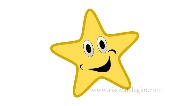 Интерактивная доска, компьютер.Буквы выведены на экран. Интерактивная доска, компьютер. Ребусы выведены на экранОбразцы изделий из природного материала для создания самостоятельного эскиза, подготовленные учителем.Заранее подготовленные картинки звезд.Грамоты для награждения команд.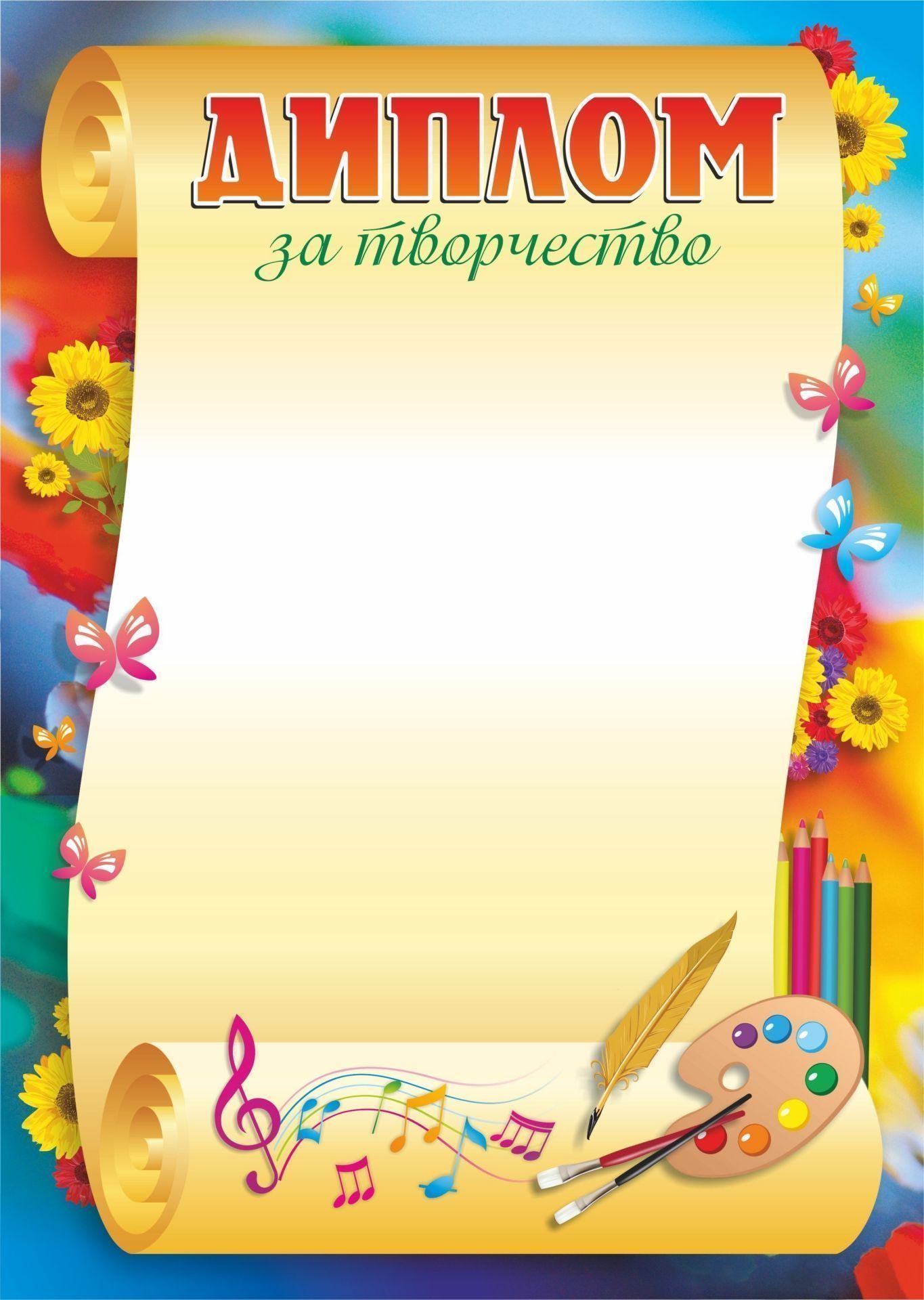 Конец урокаВзаимооценивание. Предложите учащимся оценить свою работу и работу других учащихся на уроке.Рефлексия – метод «2 звезды, одно пожелание».Взаимооценивание. Предложите учащимся оценить свою работу и работу других учащихся на уроке.Рефлексия – метод «2 звезды, одно пожелание».Взаимооценивание. Предложите учащимся оценить свою работу и работу других учащихся на уроке.Рефлексия – метод «2 звезды, одно пожелание».Взаимооценивание. Предложите учащимся оценить свою работу и работу других учащихся на уроке.Рефлексия – метод «2 звезды, одно пожелание».Дифференциация в ожидаемом результате и оказании помощи определенным учащимся.Оценивание Подготовительный этап: ответы на вопросы по предварительному изучению материалов.Используемые методы: «Волшебный сундучок», «Непослушные буквы», «Ребус»,«Мозговой штурм»,«Обгонялки», Средний этап: наблюдение за самостоятельной работой.Используемые методы: «Коллаж», «Оратор».Заключительный этап: рефлексия «Две звезды, одно пожелание»На протяжение всего урока применяется интерактивный метод «Игра-КВН».Учащиеся достигли цели, если:*демонстрируют знания и понимание о природном материале;*разрабатывают поэтапный план работы по созданию эскиза из природного материала;*планируют материалы и инструменты для создания изделия;*выполняют эскиз изделия.*защищают свою творческую работу перед одноклассниками.Оценивание Подготовительный этап: ответы на вопросы по предварительному изучению материалов.Используемые методы: «Волшебный сундучок», «Непослушные буквы», «Ребус»,«Мозговой штурм»,«Обгонялки», Средний этап: наблюдение за самостоятельной работой.Используемые методы: «Коллаж», «Оратор».Заключительный этап: рефлексия «Две звезды, одно пожелание»На протяжение всего урока применяется интерактивный метод «Игра-КВН».Учащиеся достигли цели, если:*демонстрируют знания и понимание о природном материале;*разрабатывают поэтапный план работы по созданию эскиза из природного материала;*планируют материалы и инструменты для создания изделия;*выполняют эскиз изделия.*защищают свою творческую работу перед одноклассниками.Оценивание Подготовительный этап: ответы на вопросы по предварительному изучению материалов.Используемые методы: «Волшебный сундучок», «Непослушные буквы», «Ребус»,«Мозговой штурм»,«Обгонялки», Средний этап: наблюдение за самостоятельной работой.Используемые методы: «Коллаж», «Оратор».Заключительный этап: рефлексия «Две звезды, одно пожелание»На протяжение всего урока применяется интерактивный метод «Игра-КВН».Учащиеся достигли цели, если:*демонстрируют знания и понимание о природном материале;*разрабатывают поэтапный план работы по созданию эскиза из природного материала;*планируют материалы и инструменты для создания изделия;*выполняют эскиз изделия.*защищают свою творческую работу перед одноклассниками.Здоровье и соблюдение техники безопасности
Следует напомнить о правилах гигиены труда и безопасной работы, так как учащиеся используют острые режущие инструменты.Соблюдение правил техники безопасности в ходе работы с материалами (карандаши, точилки, ножницы и др.) Проветривание помещения во время перемены.Завершив рабочий процесс, необходимо сделать тщательную уборку и прибрать все инструменты по своим местам.Здоровье и соблюдение техники безопасности
Следует напомнить о правилах гигиены труда и безопасной работы, так как учащиеся используют острые режущие инструменты.Соблюдение правил техники безопасности в ходе работы с материалами (карандаши, точилки, ножницы и др.) Проветривание помещения во время перемены.Завершив рабочий процесс, необходимо сделать тщательную уборку и прибрать все инструменты по своим местам.Рефлексия по урокуБыли ли цели урока/цели обучения реалистичными? Все ли учащиеся достигли ЦО?Если нет, то почему?Правильно ли проведена дифференциация на уроке? Выдержаны ли были временные этапы урока? Какие отступления были от плана урока и почему?Используйте данный раздел для размышлений об уроке. Ответьте на самые важные вопросы о Вашем уроке из левой колонки.  Используйте данный раздел для размышлений об уроке. Ответьте на самые важные вопросы о Вашем уроке из левой колонки.  Используйте данный раздел для размышлений об уроке. Ответьте на самые важные вопросы о Вашем уроке из левой колонки.  Используйте данный раздел для размышлений об уроке. Ответьте на самые важные вопросы о Вашем уроке из левой колонки.  Используйте данный раздел для размышлений об уроке. Ответьте на самые важные вопросы о Вашем уроке из левой колонки.  Рефлексия по урокуБыли ли цели урока/цели обучения реалистичными? Все ли учащиеся достигли ЦО?Если нет, то почему?Правильно ли проведена дифференциация на уроке? Выдержаны ли были временные этапы урока? Какие отступления были от плана урока и почему?Общая оценкаКакие два аспекта урока прошли хорошо (подумайте, как о преподавании, так и об обучении)?1:2:Что могло бы способствовать улучшению урока (подумайте, как о преподавании, так и об обучении)?1: 2:Что я выявил(а) за время урока о классе или достижениях/трудностях отдельных учеников, на что необходимо обратить внимание на последующих уроках?Общая оценкаКакие два аспекта урока прошли хорошо (подумайте, как о преподавании, так и об обучении)?1:2:Что могло бы способствовать улучшению урока (подумайте, как о преподавании, так и об обучении)?1: 2:Что я выявил(а) за время урока о классе или достижениях/трудностях отдельных учеников, на что необходимо обратить внимание на последующих уроках?Общая оценкаКакие два аспекта урока прошли хорошо (подумайте, как о преподавании, так и об обучении)?1:2:Что могло бы способствовать улучшению урока (подумайте, как о преподавании, так и об обучении)?1: 2:Что я выявил(а) за время урока о классе или достижениях/трудностях отдельных учеников, на что необходимо обратить внимание на последующих уроках?Общая оценкаКакие два аспекта урока прошли хорошо (подумайте, как о преподавании, так и об обучении)?1:2:Что могло бы способствовать улучшению урока (подумайте, как о преподавании, так и об обучении)?1: 2:Что я выявил(а) за время урока о классе или достижениях/трудностях отдельных учеников, на что необходимо обратить внимание на последующих уроках?Общая оценкаКакие два аспекта урока прошли хорошо (подумайте, как о преподавании, так и об обучении)?1:2:Что могло бы способствовать улучшению урока (подумайте, как о преподавании, так и об обучении)?1: 2:Что я выявил(а) за время урока о классе или достижениях/трудностях отдельных учеников, на что необходимо обратить внимание на последующих уроках?Общая оценкаКакие два аспекта урока прошли хорошо (подумайте, как о преподавании, так и об обучении)?1:2:Что могло бы способствовать улучшению урока (подумайте, как о преподавании, так и об обучении)?1: 2:Что я выявил(а) за время урока о классе или достижениях/трудностях отдельных учеников, на что необходимо обратить внимание на последующих уроках?